ПРОГРАММА СЕМИНАРА«Цифровое развитие административно-территориальных единиц»5 – 6 октября 2023 годаг. Лида, Гродненской области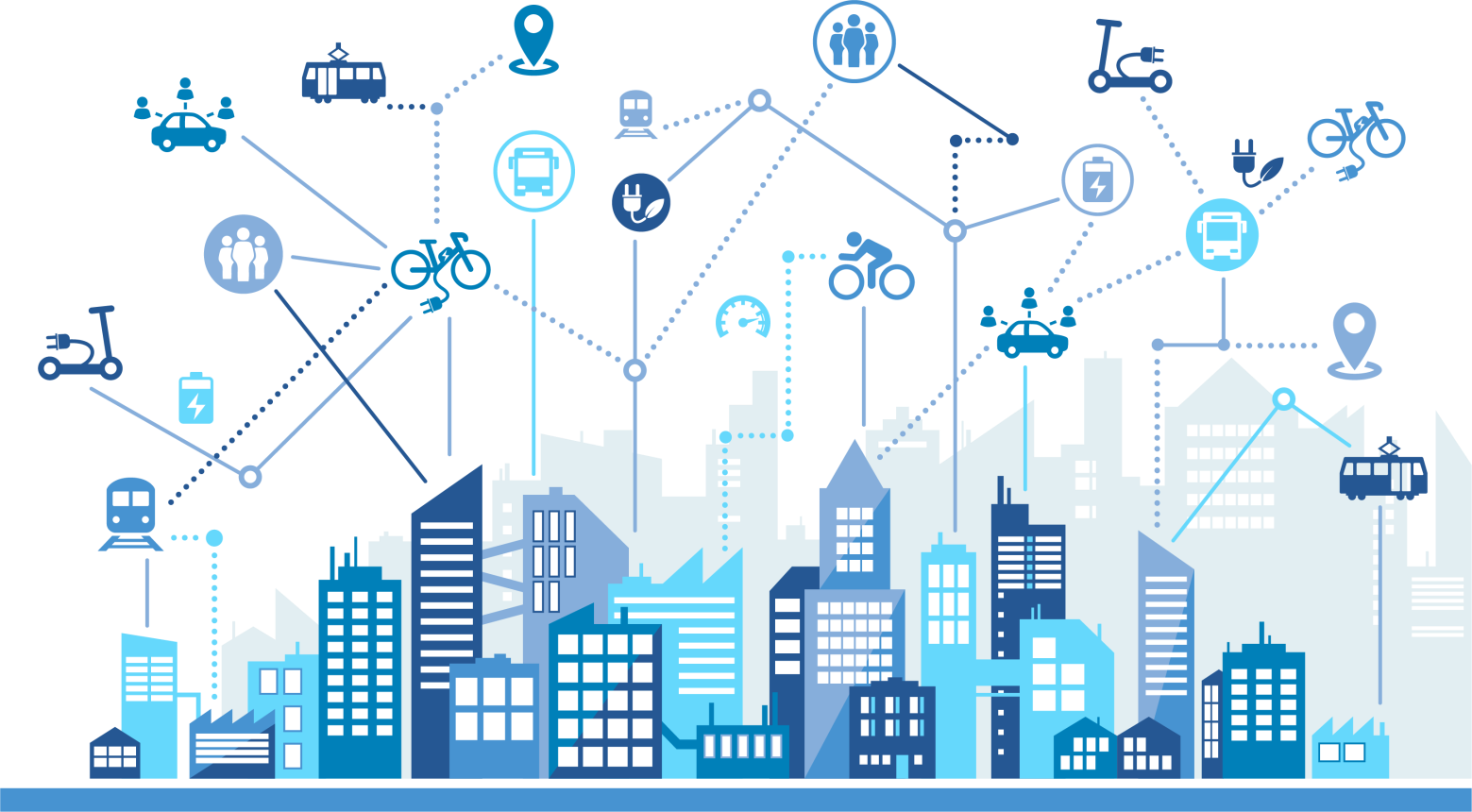 Семинар «Цифровое развитие административно-территориальных единиц» организован учреждением образования «Белорусская государственная академия связи» в сотрудничестве с Региональным отделением Международного союза электросвязи для Региона СНГ и при поддержке Министерства связи и информатизации Республики Беларусь. Цель: Содействовать устойчивому цифровому развитию административно-территориальных единиц Республики Беларусь посредством повышения профессиональных компетенций представителей городских и районных администраций.Задачи мероприятия:1. Активизировать деятельность администраций городов (районов) по внедрению «умных» решений, направленных на повышение комфорта для проживания населения, создание условий для ведения бизнеса, повышение эффективности управления субъектами хозяйствования города (района).2. Повысить уровень цифровой грамотности представителей администраций городов (районов) для обеспечения устойчивого цифрового развития региона.3. Ознакомить управленческий аппарат административно-территориальных единиц с новыми техническими решениями, улучшающими взаимодействие населения, бизнеса и государственной власти, обеспечивающими комфорт для жизнедеятельности граждан.Состав участников: представители руководства и администраций Гродненского областного, городских, районных исполнительных комитетов области, отвечающие за вопросы цифрового развития своих административно-территориальных единиц.Формат обучения: семинарМесто проведения:  г. Лида, ул. Советская, 8Продолжительность: 2 дня5 октября (1 день семинара):9.00-9.50Регистрация участниковПриветственный кофе-брейкДемонстрация технических решений, предлагаемых к внедрению в «умном городе» 10.00-10.20Приветствие участникам семинара10.00-10.20Министр связи и информатизации Республики Беларусь Шульган Константин Константинович Региональный директор Регионального отделения Международного союза электросвязи для Региона СНГ Мочу Наталья ВячеславовнаЗаместитель председателя Гродненского областного исполнительного комитета Невера Виталий ИосифовичПредседатель Лидского районного исполнительного комитета Ложечник Сергей ВасильевичРектор УО «Белорусская государственная академия связи», доктор технических наук, профессор Зеневич Андрей Олегович 10.20-10.30Фотографирование участников семинара10.30-13.00Сессия 1. Сущность и содержание «умного города». Правовые основы государственного регулирования регионального развития10.30-10.5510.55-11.2011.20-11.4511.45-12.1012.10-12.3512.35-13.00Основные положения Стратегии цифрового развития Республики Беларусь, Антон Алексеев, директор ОАО «Гипросвязь»Государственная поддержка и регулирование регионального развития. «Проект будущего» «Умные города Беларуси». Механизм реализации проекта будущего «Умные города Беларуси», Елена Шорр, заместитель начальника управления реализации государственных ИКТ-проектов и закупок Министерства связи и информатизации Республики БеларусьБазовые понятия, термины и определения, основные компоненты и направления развития «Умного города», Светлана Михневич, заведующая кафедрой инфокоммуникационных технологий учреждения образования «Белорусская государственная академия связи»Возможности региональной государственной типовой цифровой платформы «Умный город (регион)», Анна Прошина, бизнес-аналитик ООО “Эполь Софт»Новые технологии идентификации электронного правительства. Белорусская интегрированная сервисно-расчетная система, Дмитрий Москалев, заместитель начальника Республиканского удостоверяющего центраОбщегосударственная автоматизированная информационная система как элемент электронного правительства, Светлана Караневич, начальник отдела электронной коммерции Республиканского унитарного предприятия «Национальный центр электронных услуг»13.00-14.00Обед14.00-18.00Сессия 2. Реализация системообразующих и инфраструктурных мероприятий по развитию «умного города (региона)»14.00-14.2514.25-14.5014.50-15.1515.15-15.4015.40-16.0516.05-16.30Опыт разработки и внедрения технических решений для «Умного города» от компании «НЬЮЛЭНД технолоджи», Семен Нечаев, директор ООО «НЬЮЛЭНД технолоджи»Роль Национальной инфраструктуры пространственных данных в территориальном управлении и планировании развития территорий, Дмитрий Калугин, специалист по кадастру и ГИС ГП «Белгеодезия»Цифровые технологии в градостроительной деятельности, Александр Хижняк, директор УП «БЕЛНИИПГРАДОСТРОИТЕЛЬСТВА»О развитии Республиканской информационно-образовательной среды, Ольга Белоцкая, главный специалист информационно-аналитического отдела Главного управления кадровой политики и организационно-аналитической работы Министерства образования Республики Беларусь"Офис цифровизации" здравоохранения - базисная структура в реализации  концепции цифрового развития здравоохранения Республики Беларусь, Алексей Новиков, заместитель начальника офиса - заведующий отделом цифрового развития здравоохранения "офиса цифровизации" Республиканского научно-практического центра медицинских технологий, информатизации, управления и экономики здравоохранения»Цифровое сельское хозяйство, Алексей Журавский, помощник руководителя по экономическим вопросам ООО «Технологии земледелия»16.30-16.5516.55-17.2017.20-17.3517.35-17.50О республиканской информационной системе автоматизированного мониторинга окружающей среды (РИСАМОС)», Александр Трусов, заместитель начальника БелгидрометаСистема управления данными на региональном уровне, Сергей Радковский, заместитель генерального директора по разработке программного обеспечения ООО «КОМПИТ ЭКСПЕРТ»Задачи, функции и возможности научно-образовательного центра «Умный город», Ольга Рябычина, заведующая кафедрой последипломного образования учреждения образования «Белорусская государственная академия связи»Обсуждение докладов18.00-19.00Культурная программа для участников семинара19.00Деловой ужин, продолжение дискуссии6 октября (2-й день семинара):6 октября (2-й день семинара):9.00-13.00Сессия 3. Пилотные и экспериментальные проекты «умного города (региона)»9.00-9.209.25-9.509.50-10.1510.15-10.4010.40-11.0511.05-11.3011.30-11.5511.55-12.15Реализованные и перспективные цифровые решения с поддержкой ПРООН, Петр Сачек, руководитель исследований лаборатории по ускорению устойчивого развития ПРООН в БеларусиЦифровые платформенные решения. Мой город. Мой университет, Наталия Падуто, начальник отдела по организации продаж услуг и реализации проектов юридическим лицам управления по организации продаж РУП «Белтелеком» Современные услуги и сервисы РУП «Белпочта», представитель РУП «Бепочта», Владимир Шинтарь, заместитель директора по техническим вопросам Гродненского филиала РУП «Белпочта»«Геоинформационные ресурсы», Казимир Раукуть, исполняющий обязанности начальника отдела маркетинга КУП «Центр информационных технологий Мингорисполкома» Реализация проекта «Умный город» на примере экспериментальной зоны «Умный квартал» на базе г. Орша», Александр Поздняк, заместитель начальника управления развития и стратегического планирования – начальник отдела развития сетевых сервисов РУП «Белтелеком»Реализация элементов умного города на базе системы автоматизированного управления "Ситилайт" производства ОАО "Связьинвест", Сергей Тонкович. заместитель генерального директора ОАО "Связьинвест"Система мониторинга тепло-, энергоресурсов. Опыт внедрения, Том Лобанов, менеджер проекта ОДО «ТахатАкси»Потребность в реализации наиболее востребованных сервисов, представитель руководства Лидского районного исполнительного комитета12.15-12.30Подведение итогов12.30-13.00Кофе-брейк